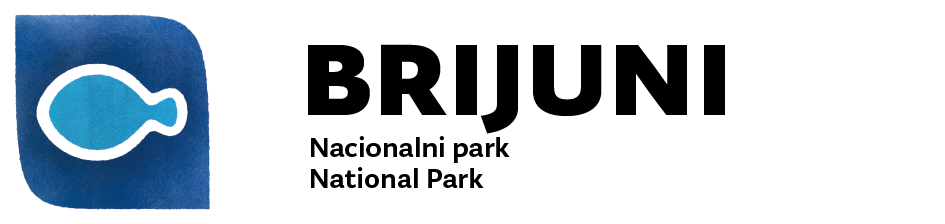 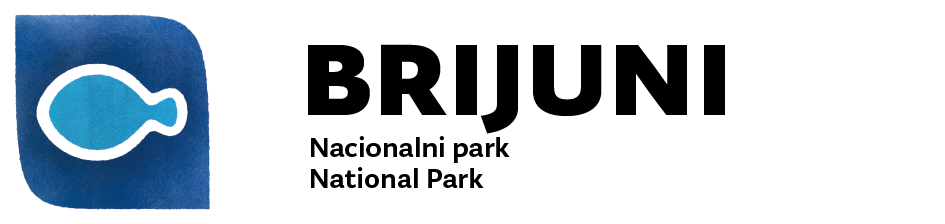 KLASA: 406-01/21-05/295Ur. Broj:  2168/01-53-68-07/04-21-3Brijuni, 21. srpnja  2021.	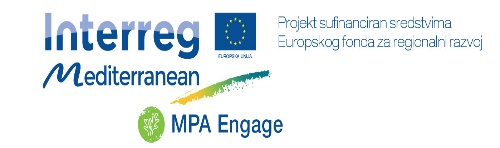 DOKUMENTACIJA ZA NADMETANJE               OSTALE USLUGE – MPA ENGAGE   Int.br. 432/21 Brijuni, srpanj 2021. godineOPĆI PODACIJavna ustanova „Nacionalni park Brijuni“, Brijuni, Pula,OIB: 79193158584Telefon: +385 52 525-888Internetska adresa: www.np-brijuni.hrAdresa elektroničke pošte:  brijuni@np-brijuni.hrAdresa za dostavu pošte: Brionska 10, 52212 Fažana OSOBA ILI SLUŽBA ZADUŽENA ZA KONTAKTIme i prezime: Lorena Žunić, Hrvoje PauletićSlužba za financijsko-računovodstvene poslove i nabavuAdresa elektroničke pošte:  hrvoje.pauletic@np-brijuni.hr,  lorena.zunic@np-brijuni.hr, Telefon:+ 385 52 525791EVIDENCIJSKI BROJ NABAVE: 432/214.	 VRSTA POSTUPKA  NABAVE : jednostavna nabava usluga  Postupak nabave vrši se      sukladno članku 15. stavak 1. Zakona o javnoj nabavi   (NN  120/16.)5.	 PREDMET NABAVE I KOLIČINE, ROK IZVRŠENJA I TRAJANJA Predmet nabave: - ''Ostale usluge - MPA ENGAGE'' – Uključivanje dionika u postupak donošenja mjera prilagodbe i ublažavanja klimatskih promjena u NP Brijuni i izrada elaborata prilagodbe i ublažavanja klimatskih promjena. Nabava se vrši kako bi vanjski stručnjak u suradnji sa asistenticom i voditeljicom projekta uključio sve ključne dionike Nacionalnog parka Brijuni u izradu elaborata „Prilagodbe i ublažavanja klimatskih promjena i njihovog utjecaja na more u NP Brijuni - sve sukladno troškovniku – Prilog III.  i Projektnom zadatku - Prilog II. Izrada elaborata „Prilagodbe i ublažavanja klimatskih promjena i njihovog utjecaja na more u NP Brijuni“ i nabava usluge provodi se kako bi se izglasale mjere za ublažavanje klimatskih promjena koje se planiraju uvrstiti u Plan upravljanja, nakon revizije istog.  Radionice i pisanje elaborata provoditi će se s ciljem učinkovitijeg upravljanja akvatorijem NP Brijuni te snažnijeg umrežavanja dionika.Usluga uključuje organizaciju sastanka i radionica s dionicima i djelatnicima Nacionalnog parka, provođenje javnog donošenja mjera ublažavanja utjecaja klimatskih promjena te pisanja elaborata Prilagodbe i ublažavanja klimatskih promjena i njihovog utjecaja na more u NP Brijuni.Usluga obuhvaća pisanje tekstova za web i medije, koordinaciju i izvedbu donošenja mjera te izradu elaborata uz usku suradnju s voditeljicom i asistenticom projekta. Detaljan opis nabave nalazi se u projektnom zadatku koji čini sastavni dio dokumentacije o nabavi. Troškovi logistike za organizaciju susreta i sastanka biti će trošku JU NP Brijuni. Zadaci i faze nabave:PROJEKTNI ZADATAK 1. INFORMIRANJE ŠIRE JAVNOSTI - WEB OBJAVEPROJEKTNI ZADATAK 2. PRIOPĆENJA ZA JAVNOSTPROJEKTNI ZADATAK 3. ORGANIZACIJA SASTANKAFAZA 1. ORGANIZACIJA PRVOG INTERNOG SASTANKA - NP BRIJUNIFAZA 2. ORGANIZACIJA DRUGOG INTERNOG SASTANKA - NP BRIJUNIFAZA 3. ORGANIZACIJA PRVOG SUSRETA DIONIKAFAZA 4. ORGANIZACIJA DRUGOG SUSRETA DIONIKAFAZA 5. ORGANIZACIJA FINALNOG SUSRETAPROJEKTNI ZADATAK 4. IZGLAŠAVANJE MJERAPROJEKTNI ZADATAK 5. IZRADA ELABORATA PRILAGODBE I UBLAŽAVANJA KLIMATSKIH PROMJENAProcijenjena vrijednost nabave:  50.000,00  kn (bez PDV-a)Opis predmeta nabave i tehničke specifikacije nalazi se u Prilogu III – Troškovnik i Prilogu II-Projektni zadatak.Količine predmeta nabave nalaze se u Prilogu III – Troškovnik i Prilogu II – Projektni zadatak koji čine sastavni dio dokumentacije o nabavi.Rok izvršenja: početak 16. 08. 2021. godine, završetak 16. 4. 2022. godine  Rok trajanja ugovora/narudžbe: osam (8) mjeseciRok, način i uvjeti plaćanja: nema predujma, plaćanje po ispostavljenom e-računu u slijedećim fazama:Dinamika plaćanja - plaćanje će se izvršiti u tri obroka:15% iznosa biti će plaćeno u roku od 15 dana od datuma  potpisivanja Ugovora i stupanja Ugovora na snagu na temelju ispostavljenog valjanog e-računa za prvu fazu35% iznosa biti će plaćeno u roku od 15 dana od datuma organizacije druge zadnje radionice s dionicima i ispostavljenog valjanog e-računa uz kojeg se prilaže potvrda o urednom izvršenju usluge. Radionice moraju biti gotove najkasnije do 31.10.2021. 50% iznosa biti će plaćeno u roku od 15 dana od datuma prihvaćanja finalnog elaborata i ispostavljenog valjanog e-računa uz kojeg se prilaže potvrda o urednom izvršenju uslugeJavna ustanova Nacionalni park Brijuni ima obvezu revidirati elaborat i napisati komentare najkasnije 15 dana od predaje elaborata od strane ponuditelja te izvršitelj mora u roku od 15 dana od primitka elaborata s komentarima, izvršiti sve potrebne izmjene.Račun mora sadržavati i naznaku:  Financiranje se vrši u sklopu Interreg Med programa i projekta MPA ENGAGE uz navođenje naziva, KLASE i UR.BROJA Ugovora između Naručitelja i IzvršiteljaPotvrdu o urednom izvršenju usluge ovjeravaju predstavnici naručitelja i odabranog ponuditelja.Sva plaćanja naručitelj će izvršiti na račun odabranog ponuditelja, prema navedenim uvjetima plaćanja na temelju ispostavljenih valjanih e-računa.6.	DOKAZI SPOSOBNOSTIJavni naručitelj će odbiti ponudu ponuditelja koji ne zadovolji uvjet nekažnjavanosti, podmirenih poreznih obveza te pravne i tehničke sposobnosti.U tu svrhu ponuditelji su obvezni dostaviti: 6.1. Izjavu o nekažnjavanju koju daje osoba ovlaštena za zastupanje na Obrascu koji se nalazi u Prilogu 2.  Ove Dokumentacije.6.2. PRAVNA I POSLOVNA SPOSOBNOSTDokazi sposobnosti: Potvrda porezne uprave ili drugog nadležnog tijela u državi poslovnog nastana gospodarskog subjekta kojom se dokazuje da nema poreznog duga s osnova javnih davanja- dospjelih poreznih obveza i obveza za mirovinsko i zdravstveno osiguranje.2.    Izvadak iz sudskog registra . NAPOMENA:Ponuditelj u postupku nadmetanja mora dostaviti dokumente sukladno gore navedenim traženim dodatnim kriterijima. Sva dokumentacija  prilaže se u preslici. Svaki ponuditelj mora u postupku javne nabave dokazati svoj upis u sudski, obrtni, strukovni ili drugi odgovarajući registar države sjedišta gospodarskog subjekta.Upis u registar dokazuje se odgovarajućim izvodom, a ako se oni ne izdaju u državi sjedišta gospodarskog subjekta, gospodarski subjekt može dostaviti izjavu s ovjerom potpisa kod nadležnog tijela. Izvod ili izjava ne smije biti starija od tri mjeseca računajući od dana početka postupka javne nabave. Izdavatelj dokaza: Trgovački sud, odnosno upravno ili drugo tijelo nadležno za vođenje obrtnog, strukovnog ili poslovnog registra. Ponuditelj s navedenim dokazom dokazuje da je registriran za djelatnosti.Prema Pravilniku o izmjeni i dopuni pravilnika o dokumentaciji o nabavi te ponudi u postupcima javne nabave (NN, br. 75/2020) potvrda porezne i izvadak iz sudskog registra smatraju se ažuriranima ako nisu stariji od dana početka postupka javne nabave. Ja bih ovdje stavila da izvod ili izjava ne smije biti starija od dana početka postupka javne nabave.6.3. TEHNIČKA I STRUČNA SPOSOBNOST - ponuditelja, te dokumenti kojima dokazuju sposobnost: nisu traženi.	Sve tražene dokumente i dokaze ponuditelji mogu dostaviti u neovjerenoj preslici, ili ovjerenoj preslici ili izvorniku.Gospodarski subjekt mora dokazati da za izvršenje ugovora raspolaže s minimalno 2 stručnjaka, i to:Stručnjak 1.  - stručnjak za organizaciju, facilitaciju i uključivanje dionikaStručnjak 2.  - stručnjak iz područja prirodnih znanostiStručnjak 1 može ujedno biti i Stručnjak 2 (i obrnuto) ukoliko zadovoljava svim traženim kriterijima. Kao dokaz uvjeta sposobnosti iz ove točke gospodarski subjekt dostavlja:Izjavu o raspolaganju traženim stručnjacima u kojima moraju biti navedeni stručnjaci koji će sudjelovati u pružanju usluga te pozicija na koju se imenuju.Minimalni uvjeti za Stručnjaka 1: minimalno završena razina obrazovanja 7.1 završen diplomski studij prema Zakonu o Hrvatskom kvalifikacijskom okviru (NN 22/13, 41/16, 64/18) ili razina 7 prema Europskom klasifikacijskom sustavu (EQF)iskustvo u koordinaciji i provođenju najmanje jednog strukturiranog i facilitiranog procesa uključivanja dionika o facilitiranim procesom uključivanja dionika smatra se osmišljeni i jasno strukturiran proces uključivanja dionika pri izradi dokumenata, razrješavanju sukoba i/ili donošenju odluka, kroz provođenje radionica, intervjua i polu strukturiranih intervjua, anketa i sl., uz upotrebu metoda facilitacijeMinimalni uvjeti za Stručnjaka 2: minimalno završena razina obrazovanja 7.1 završen diplomski studij prirodnih znanosti prema Zakonu o Hrvatskom kvalifikacijskom okviru (NN 22/13, 41/16, 64/18) ili razina 7 prema Europskom klasifikacijskom sustavu (EQF)iskustvo u koordinaciji i pisanju najmanje jednog plana upravljanja ili strateškog dokumenta koji u sebi sadrži elemente iz teme klimatskih promjena       NAPOMENA:Ponuditelj mora u izvršenju Ugovora angažirati stručnjake koje navede u svojoj ponudi.Nominirani stručnjak treba biti u mogućnosti komunicirati na hrvatskom jeziku i latiničnom pismu. Ako nominirani stručnjak ne poznaje hrvatski jezik i latinično pismo, Izvršitelj je obvezan o vlastitom trošku koji mora biti uključen u cijenu ponude osigurati kvalificiranog prevoditelja. Odabrani ponuditelj ne može mijenjati stručnjake bez prethodnog pisanog odobrenja Naručitelja. Odabrani Ponuditelj je dužan podnijeti pisani zahtjev Naručitelju za zamjenom te navesti razloge za zamjenu i stručne kvalifikacije osobe koju predlaže za zamjenu.U slučaju zamjene stručnjaka, obzirom da se njihovo iskustvo boduje u okviru kriterija za odabir ekonomski najpovoljnije ponude, potrebno je da zamjenski stručnjak ima iste ili bolje stručne kvalifikacije od stručnjak kojeg je Ponuditelj predložio u odabranoj ponudi. Dakle, zamjenski stručnjak mora ukupno po kriteriju Stručne kvalifikacije stručnjaka ostvariti najmanje onoliko bodova ili više koliko je ukupno ostvario stručnjak kojeg je Ponuditelj predložio u ponudi.Naručitelj zadržava pravo zahtijevati zamjenu jednog ili više od stručnjaka Izvršitelja u sljedećim okolnostima:- ako stručnjak opetovano propušta obavljati radnje definirane Ugovorom,  - ako se pouzdano utvrdi da je stručnjak primio bilo kakav mito, dar, naknadu, proviziju ili nešto drugo vrijedno kao poticaj ili nagradu od strane Izvođača radova u vezi s Ugovorom.  Sve troškove povezane sa zamjenom stručnjaka u potpunosti snosi Ponuditelj.7.	PODACI O PONUDIPonuditelj za ovaj predmet nabave dostavlja jednu ponudu.Pri izradi ponude ponuditelj se mora pridržavati zahtjeva i uvjeta iz dokumentacije za nadmetanje. Pri izradi ponude ponuditelj ne smije mijenjati i nadopunjavati tekst dokumentacije za nadmetanje.8.	SADRŽAJ PONUDE Popunjeni Ponudbeni list iz ove dokumentacije za nadmetanje,Dokaz o nekažnjavanju,Izvod o upisu u sudski registar, obrtni, strukovni ili drugi odgovarajući registar države sjedišta gospodarskog subjektaPotvrdu porezne uprave o stanju poreznog dugaDokazi tehničke sposobnosti- ako su traženiPopunjeni i potpisan Troškovnik – Ponuditelj mora ispuniti u potpunosti Troškovnik na propisanom obrascu u obliku danom u Prilogu III ove Dokumentacije za nadmetanje, te potpisati i ovjeriti zadnju stranicu Troškovnika.Jamstva, ako su traženaPotpisan Prijedlog Ugovora  (ako je priložen).9.	NAČIN IZRADE PONUDE:Ponuditelj mora u potpunosti popuniti Ponudbeni list ponudePonuda mora biti potpisana od strane ovlaštene osobe ponuditeljaPonuda se izrađuje na hrvatskom jeziku i latiničnom pismuZa vrijeme roka za dostavu ponuda ponuditelji mogu postavljati upite i tražiti pojašnjenja vezana za Dokumentaciju za nadmetanje pod uvjetom da takav zahtjev dostave naručitelju najkasnije dva radna dana prije dostave ponuda.10.	NAČIN DOSTAVE PONUDEPonuditelj će dostaviti ponudu neposredno ili putem pošte složenu, uvezanu u cjelinu i zapakiranu u zatvorenu omotnicu, koja mora biti adresirana na adresu Naručitelja:JAVNA USTANOVA „NACIONALNI PARK BRIJUNI“, 52212 Fažana, Brionska 10  imati naznaku:„PONUDA ZA – EV. BROJ: 432/21  za nabavu Ostale usluge MPA ENGAGE“ s naznakom ne otvaraji(c)      naziv i adresu ponuditelja.Krajnji rok za dostavu ponude je: 10. 08. 2021. godine do 12:00 sati.Ponuda mora biti uvedena u Upisnik o zaprimanju ponuda do isteka krajnjeg roka za dostavu ponude.Otvaranje ponuda nije javno.Ponude se otvaraju prema rednom broju iz upisnika o zaprimanju ponuda.11.	NAČIN ODREĐIVANJA CIJENE PONUDEPonuditelj dostavlja ponudu s cijenom izraženom u hrvatskim kunama, bez poreza na dodanu vrijednost (u daljnjem tekstu: PDV). Cijena ponude piše se brojkama.Cijena ponude izražava se za cjelokupan predmet nabave i to na bazi Troškovnika – Prilog III iz ponude koju je dostavio ponuditelj. U cijenu ponude su uračunati svi troškovi i popusti, bez PDV-a.Ponuditelj će ispuniti jedinične cijene i ukupne iznose za sve stavke opisane u Troškovniku.Ponuđene jedinične cijene iz Troškovnika su nepromjenjive i obuhvaćaju sve troškove i izdatke ponuditelja vezano za predmet nadmetanja (osim PDV-a).12.	KRITERIJ ZA ODABIR PONUDEKriterij na kojem Naručitelj temelji odabir je ekonomski najpovoljnija ponuda  uz ispunjenje uvjeta traženih točkom 6.  Ove Dokumentacije.Naručitelj zadržava pravo u pojedinim slučajevima odabrati ponudu neovisno o ispunjenju traženih uvjeta iz točki 6. Ove Dokumentacije.KRITERIJI ZA ODABIR EKONOMSKI NAJPOVOLJNIJE PONUDE I NJIHOV RELATIVNI ZNAČAJ:Naručitelj će sklopiti ugovor o javnoj nabavi s ponuditeljem koji je dobio najviši ukupan broj bodova.Naručitelj je radi lakšeg računanja svakom kriteriju prema njegovom relativnom značaju dodijelio maksimalan broj bodova.Formula po kojoj se izračunava ekonomski najpovoljnija ponuda je: UB = C+St1+St2Pri čemu je: UB = ukupan broj bodova ponude koja se ocjenjujeC = broj bodova za ponudu koja se ocjenjuje po kriteriju „cijena ponude“St1= broj bodova koji je dobila ponuda za specifično iskustvo stručnjaka 1 – Stručnjak facilitatorSt2= broj bodova koji je dobila ponuda za specifično iskustvo stručnjaka 2 – Stručnjak iz područja prirodnih znanostiOPIS KRITERIJA I NAČIN UTVRĐIVANJA BODOVNE VRIJEDNOSTI:1. CIJENA PONUDE – 60%Naručitelj kao jedan od kriterija određuje cijenu ponude – financijski kriterij.Cijena (C)  – broj bodova koji će biti dodijeljen ponudi s najnižom ponuđenomcijenom bez PDV-a je 60.Bodovna vrijednost prema ovom kriteriju izračunava se prema slijedećoj formuli:C = (Cmin/CP) x 60C = broj bodova za ponudu koja se ocjenjuje po kriteriju „cijena ponude“C min = najniža ponuđena cijena (bez PDV-a)CP = cijena ponude koja je predmet ocjene (bez PDV-a)60 = broj bodova za kriterij cijene  2. SPECIFIČNO ISKUSTVO STRUČNJAKA  – 40%Naručitelj će u sklopu kvalitativne ocjena ponude bodovati specifično iskustvo slijedećih stručnjaka – Stručnjak 1 – stručnjak facilitator, Stručnjak 2 – stručnjak iz područja prirodnih znanosti. Maksimalan broj bodova koji ponuditelj može ostvariti u okviru ovog kriterija je 40 bodova, a bodovi se dodjeljuju prema slijedećim tablicama. Bodovna vrijednost prema ovom kriteriju izračunava se prema slijedećoj formuli:SI = St1+St2SI = specifično iskustvo stručnjakaSt1 = specifično iskustvo stručnjaka 1St2 = specifično iskustvo stručnjaka 2Dokazi koje je potrebno priložiti kao dokaz kriterija: 1. Životopis stručnjaka iz kojeg je vidljivo traženo iskustvo, potpisan od strane stručnjakaU životopisu je potrebno najmanje navesti sljedeće podatke:  stručnjak (ime, prezime, obrazovanje, zanimanje, naziv i sjedište poslodavca) naziv projekta/ugovora na kojem je stečeno specifično iskustvo naziv druge ugovorne stranke/naručitelja projekta na kojem je stečeno specifično iskustvo i kontakt osobe kod koje je moguće provjeriti navedeno razdoblje provođenja projekta/ugovora (od – do, mjesec i godina)  kratak opis poslova koje je stručnjak obavljao kako bi stekao traženo specifično iskustvoUkoliko se samo jedan stručnjak javlja za stručnjaka facilitatora i stručnjaka iz područja prirodnih znanosti, ocjenjuje se specifično iskustvo za područje stručnjaka 1 i područje stručnjaka 2 zasebno. Nakon što Naručitelj za svakog ponuditelja utvrdi ispunjavanje minimalnih uvjeta te bodovnu vrijednost prema navedenim kriterijima, zbrojiti će se bodovi dodijeljeni mu po svakom od kriterija kako bi se dobio ukupan broj bodova za pojedinog ponuditelja.Najpovoljniji je onaj ponuditelj koji će ostvariti ukupni najveći broj bodova prema navedenimkriterijima.13.	ROK VALJANOSTI PONUDERok valjanosti ponude je 30 (trideset) dana računajući od krajnjeg roka za dostavu ponuda.14.	NAČIN DOSTAVE UZORAKAUzorci nisu traženi.15.	DONOŠENJE ODLUKE O ODABIRU ILI PONIŠTENJUNakon ocijene i odabira najpovoljnije ponude ravnatelj Ustanove donosi Odluku o odabiru ili Odluku o poništenju. Naručitelj bez odgode istovremeno svakom ponuditelju dostavlja Odluku o odabiru/poništenju zajedno s preslikom Zapisnika o otvaranju pregledu i ocjeni ponuda.16.  	UPOTPUNJAVANJE I OBJAŠNJENJE PONUDE: Naručitelj može prije donošenja Odluke                  o odabiru tražit od ponuditelja da ponudu odnosno predane dokumente objasne ili                 upotpune u svrhu otklanjanja pogrešaka, nedostataka ili nejasnoća svoje ponude.17.	BITNI UVJETI UGOVORAS odabranim ponuditeljem sklopiti će se Ugovor o nabavi  - Ostale usluge MPA ENGAGE Mjesto isporuke usluge: otok Veli Brijun18.	UGOVORNA KAZNAUkoliko Ponuditelj ne izvrši ugovorene usluge u roku isti se obvezuje platiti Naručitelju na ime ugovorne kazne 2‰ (dva promila) od ukupno ugovorene vrijednosti bez PDV-a za svaki kalendarski dan prekoračenja ugovorenog roka izvršenja usluga, s tim da ukupni iznos ugovorne kazne može iznositi maksimalno 10% (deset posto) od ukupne ugovorene vrijednosti bez PDV-a.19.	JAMSTVO	Ne traži se.  20.	OSTALOObavijest o rezultatima: pisanu obavijest o rezultatima nabave naručitelj će dostaviti ponuditeljima  u roku od 15 dana od dana isteka roka za dostavu ponuda.							Stručni suradnik za nabavu							Hrvoje PauletićPRILOZI DOKUMENTACIJE:Prilog 1: Ponudbeni listPrilog 2: Izjava o nekažnjavanjuPrilog 3: Troškovnik	         Prilog 4: Ugovor          Prilog 1:Ponudbeni list za postupak nabave: 432/21 – Ostale usluge  MPA ENGAGE  Ispuniti sve stavke obrascaPonudbeni list br.________________________11. Uz ponudu dostavljamo popis svih sastavnih dijelova i priloga ponude (Sadržaj ponude) uvezanih slijedećim redoslijedom:Ponuditelj:______________________________________________ (tiskano upisati ime i prezime ovlaštene osobe ponuditelja)______________________________________________ Potpis i pečatPrilog 2.IZJAVA 0 NEKAŽNJAVANJUJa,	, kao osoba ovlaštena za zastupanje(ime i prezime)gospodarskog subjekta	OIB:	(naziv pravne osobe)izjavljujem:da gospodarski subjekt i osoba ovlaštena po zakonu za zastupanje gospodarskog subjekta nisu pravomoćno osuđeni za bilo koje od sljedećih kaznenih djela odnosno za odgovarajuća kaznena djela prema propisima države sjedišta gospodarskog subjekta ili države čiji je državljanin osoba ovlaštena po zakonu za zastupanje gospodarskog subjekta:prijevara (članak 236.), prijevara u gospodarskom poslovanju (članak 247.), primanje mita u gospodarskom poslovanju (članak 252.), davanje mita u gospodarskom poslovanju (članak 253.), zlouporaba u postupku javne nabave (članak 254.), utaja poreza ili carine (članak 256.), subvencijska prijevara (članak 258.), pranje novca (članak 265.), zlouporaba položaja i ovlasti (članak 291.), nezakonito pogodovanje (članak 292.), primanje mita (članak 293.), davanje mita (članak 294.), trgovanje utjecajem (članak 295.), davanje mita za trgovanje utjecajem (članak 296.), zločinačko udruženje (članak 328.) i počinjenje kaznenog djela u sastavu zločinačkog udruženja (članak 329.) iz Kaznenog zakonaprijevara (članak 224.), pranje novca (članak 279.), prijevara u gospodarskom poslovanju (članak 293.), primanje mita u gospodarskom poslovanju (članak 294.a), davanje mita u gospodarskom poslovanju (članak 294.b), udruživanje za počinjenje kaznenih djela (članak 333.), zlouporaba položaja i ovlasti (članak 337.), zlouporaba obavljanja dužnosti državne vlasti (članak 338.), protuzakonito posredovanje (članak 343.), primanje mita (članak 347.) i davanje mita (članak 348.) iz Kaznenog zakona („Narodne novine" br. 110/97., 27/98., 50/00., 129/00., 51/01., 111/03., 190/03., 105/04., 84/05., 71/06., 110/07., 152/08., 57/11., 77/11. i 143/12.),U	,	2021. godinePONUDITELJ:(pečat i potpis ovlaštene osobe)Prilog IIITROŠKOVNIKOpis predmeta nabave: Troškovnik – Ostale usluge  MPA ENGAGE prikazan je u Excell   dokumentu  koji čini sastavni dio ove dokumentacije za nadmetanje.Sadržaj:Opći podaciOsoba zadužena za kontaktEvidencijski broj nabaveVrsta postupka nabavePredmet nabave i količine, rok izvršenja i trajanja NABAVEDokazi sposobnostiPodaci o ponudiSadržaj ponudeNačin izrade ponudeNačin dostave ponudeNačin određivanja cijene ponudeKriterij za odabir ponudeRok valjanosti ponudeNačin dostave uzorakaDonošenje odluke o odabiru ili poništenjuUpotpunjavanje i objašnjenje ponudeBitni uvjeti ugovoraUgovorna kaznaJamstvoOstaloPRILOZI DOKUMENTACIJE:Sadržaj:Opći podaciOsoba zadužena za kontaktEvidencijski broj nabaveVrsta postupka nabavePredmet nabave i količine, rok izvršenja i trajanja NABAVEDokazi sposobnostiPodaci o ponudiSadržaj ponudeNačin izrade ponudeNačin dostave ponudeNačin određivanja cijene ponudeKriterij za odabir ponudeRok valjanosti ponudeNačin dostave uzorakaDonošenje odluke o odabiru ili poništenjuUpotpunjavanje i objašnjenje ponudeBitni uvjeti ugovoraUgovorna kaznaJamstvoOstaloPRILOZI DOKUMENTACIJE:Prilog 1: Ponudbeni listPrilog 2: Izjava o nekažnjavanjuPrilog 3: TroškovnikPrilog 4: Prijedlog Ugovora (ukoliko je priložen)Red.brojKriterijRelativni ponderMax broj bodova1.CIJENA PONUDE (C)60%602.SPECIFIČNO ISKUSTVO STRUČNJAKA 1 – STRUČNJAK FACILITATOR (F)20%203.SPECIFIČNO ISKUSTVO STRUČNJAKA 2 –  STRUČNJAK IZ PODRUČJA PRIRODNIH ZNANOSTI (B)20%20Maksimalni broj bodova100%100SPECIFIČNO ISKUSTVO STRUČNJAKA 1BROJ PROCESABodovi STRUČNJAK FACILITATORIskustvo u koordinaciji i provođenju strukturiranog i facilitiranog procesa uključivanja dionika prilikom provedbe projekata i/ili izrade planskih i/ili strateških dokumenata i/ili studija analiza. 01 - 55 – 1010 i više0101520Maksimalni broj bodova20SPECIFIČNO ISKUSTVO STRUČNJAKA 2BROJ DOKUMENATABodovi STRUČNJAK IZ PODRUČJA PRIRODNIH ZNANOSTIIskustvo rada prilikom provedbe projekata, i/ili izrade planskih i/ili strateških dokumenata, i/ili studija analiza koji su obuhvaćali elemente klimatskih promjena i zaštite okoliša i prirode. 01 - 23 – 45 ili više0101520Maksimalni broj bodova201.Naziv i sjedište naručitelja:Javna ustanova Nacionalni park Brijuni, Brijuni, Pula Adresa pošte: 52212 Fažana, Brionska 102.Podaci o ponuditelju:2.1.Naziv ponuditelja:2.2.Sjedište ponuditelja:2.3.Adresa ponuditelja2.4.OIB(ili nacionalni identifikacijski broj prema zemlji sjedišta gospodarskog subjekta, ako je primjenjivo)2.5.Broj računa2.6.Navod o tome je li ponuditelj u sustavu poreza na dodanu vrijednost2.7.Adresa za dostavu pošte2.8.Adresa e-pošte2.9.Kontakt osoba ponuditelja2.10.Broj telefona2.11.Broj telefaksa3.Predmet nabaveOstale usluge MPA ENGAGE  4.Evidencijski broj nabave432/215.Ako se dio ugovora o javnoj nabavi daje u podugovor potrebno je ispuniti Izjavu sa podacima o podizvoditeljima i podacima o dijelu ugovora o javnoj nabavi koji se daje u podugovor.Ukoliko nema podizvoditelja potrebno je navesti: Podizvoditelji nisu predviđeni.6.Cijena ponude u kunama bez poreza na dodanu vrijednost – brojkama7.Iznos poreza na dodanu vrijednost – brojkama8.Cijena ponude u kunama s porezom na dodanu vrijednost* - brojkama9.Rok valjanosti ponude10.Mjesto i datum